РЕШЕНИЕ«08» сентября 2022 г.					                               № 48/2-5с. СтаросубхангуловоО Конкурсной комиссии по проведению конкурса по вопросам избирательного права и избирательного процесса среди граждан с ограниченными физическими возможностями младше 18 лет	В соответствии с Положениями о республиканском конкурсе по вопросам избирательного права и избирательного процесса среди граждан с ограниченными физическими возможностями младше 18 лет, утвержденным постановлением Центральной избирательной комиссии Республики Башкортостан от 17 марта 2022 года № 212/3-6, для подведения итогов Конкурса по вопросам избирательного права и избирательного процесса среди граждан с ограниченными физическими возможностями младше 18 лет, территориальная избирательная комиссия муниципального района Бурзянский район Республики Башкортостан решила:Создать Конкурсную комиссию для  подведения итогов Конкурса по вопросам избирательного права и избирательного процесса среди граждан с ограниченными физическими возможностями младше 18 лет в следующем составе:заместителя председателя территориальной избирательной комиссии – Исламова Ильфата Бариевича;секретаря территориальной избирательной комиссии – Гайсиной Лилии Зайнитдиновны;методиста по начальным классам МКУ районного отдела образования Администрации муниципального района Бурзянский район Республики Башкортостан – Семеновской Рая Закиевны (по согласованию);заместителя директора по начальным классам МОБУ СОШ с. Старосубхангулово Бурзянского района Республики Башкортостан – Байбуриной Алсу Галиевны;председателя Бурзянского районного отделения Всероссийского общества инвалидов Ишкинина Газиза Фасхетдиновича (по согласованию).Конкурсной комиссии организовать свою работу в соответствии с Положением о республиканском конкурсе по вопросам избирательного права и избирательного процесса среди граждан с ограниченными физическими возможностями младше 18 лет.Председатель                        _____________________                           С.С. Уразаев  Секретарь                                      _____________________                        Л.З. ГайсинаМ.П.ТЕРРИТОРИАЛЬНАЯ ИЗБИРАТЕЛЬНАЯ КОМИССИЯ МУНИЦИПАЛЬНОГО РАЙОНА БУРЗЯНСКИЙ РАЙОН РЕСПУБЛИКИ БАШКОРТОСТАН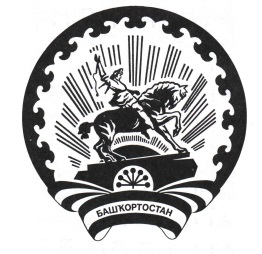 БАШҠОРТОСТАН РЕСПУБЛИКАҺЫ БӨРЙӘН РАЙОНЫ  МУНИЦИПАЛЬ РАЙОН ТЕРРИТОРИАЛЬ ҺАЙЛАУ КОМИССИЯҺЫ